1 четверть (27часов)Физическая культура ___6____ сыныпПлан –конспект урока физической культуры №__1_____Место проведения: Спорт зал	:   45 мин.Цель урока:1. Освоить технику низкого старта                     2. Ознакомление учащихся с программными требованиями, а также с правилами техники                                            
                         безопасности  на уроках  легкой атлетике.Задачи урока: 1. Повторить старт с опорной на одну руку, учить низкому старту	  2. Повторить положение ног и рук при низком старте                          3. Развитие двигательных качеств.    Здравствуйте дорогие пользователи моего сайта!На создание своих планов я потратил ни мало времени и сил.Я не могу их выложить просто, так сами понимаете, что это такое создание документации.Так что я их вам  конечно отдам!  Но за скромное вознаграждение всего 250 рублей. За каждый класс. Я, принимаю Киви Qiwihttps://visa.qiwi.comВот мой кошелек +77751084573 пополняем через терминалы Qiwi или в обычных терминалах в разделе «Электронные деньги» выбираем из списка Qiwi кошелек!За вопросами пишем мне в контакт http://vk.com/taran_310 либо по телефону +77751084573Емейл  taran_310@mail.ru                                                http://planypofizkulture.jimdo.com/№СодержаниеӘдістемелік нұсқауларО.М.У1Вводно-подготовительная  часть1. Построение, сдача рапорта. 2. Сообщение темы и задач урока. 3. Строевые упражнения в движении. 4. Ходьба и её разновидности: а) ходьба на носках; б) ходьба на пятках; в) ходьба в полуприседе; г) ходьба в приседе; д) прыжки вверх на каждый шаг. 5. Бег и его разновидности: а) бег в медленном темпе; б) бег с захлестыванием голени; в) бег с высоким подниманием бедра; г) бег в шаге; д) ускорение с набеганием. 6. О. Р. У. на месте: 1. И. п. — основная стойка, руки в стороны.
    В. — руки за голову, вернуться в и. п., руки перед грудью, вернуться в и. п. 
2. И. п. — ноги врозь, руки согнуты в локтях, пальцы сжаты в кулаки.
    В. — повороты туловища влево, правую руку выпрямить вперед, вернуться в и. п.; то же в другую сторону (бокс; 
3. И. п. — основная стойка.
    В. — взмах левой ногой влево, руки в стороны, вернуться в и. п.; то же другой ногой 
4. И. п. — основная стойка, руки на поясе.
    В. — наклоны туловища вперед, смотреть вперед, спина прямая, вернуться в и. п
5. И. п. — основная стойка, руки вверх.
    В. — присесть на всей ступне, обхватить руками колени, голову наклонить вперед, вернуться в и. п. 
6. И. п. — ноги врозь, руки в стороны.
    В. — прыжки ноги вместе, руки вперед-вверх, хлопок в ладоши, вернуться в и. п. 
7. Отжимание (столько раз, сколько ученик сможет, — индивидуально). 12-15 мин1' 3' 5'6' 8-10 раз 8-10 раз 8-10 раз 8-10 раз 8-10 раз 8-10 раз 8-10 раз8-10 раз Обратить внимание на готовность класса к уроку. Краткость и четкость в изложении. Четкость выполнения предварительной и исполнительной команды. Дистанция 2 шага, следит сзади идущий. Следить за осанкой, при ходьбе на носках ноги не сгибать, руки точно в стороны. Дистанция 2 шага. Руки работают вдоль туловища, частота работы ног близка к max  Бег с max усилием. Частота вращения близка к max . Наклон глубже, рука прямая. Руки не опускать. Наклон глубже, руками достать пол, ноги не гнуть в коленном суставе. Спину не гнуть, при махе нога прямая, руки не опускать. Спина прямая. 1Повторить старт с опорной на одну руку, учить низкому старту          1. При «обычном» старте передняя колодка устанавливается на расстоянии 1—1,5 стопы спортсмена от стартовой линии, а задняя колодка — на расстоянии длины голени (около 2 стоп) от передней колодки; Опорная площадка передней колодки наклонена под углом 45—50°, задняя — 60—80°.2. По команде «На старт!» бегун становится впереди колодок, приседает и ставит руки впереди стартовой линии. Пальцы рук образуют упругий свод между большим пальцем и остальными, сомкнутыми между собой. Прямые ненапряженные руки расставлены на ширину плеч. Туловище выпрямлено, голова держится прямо по отношению к туловищу. Тяжесть тела равномерно распределена между руками, стопой ноги, стоящей впереди, и коленом другой ноги.3.По команде «Внимание!» бегун слегка выпрямляет ноги, отделяет колено сзади стоящей ноги от дорожки. Ступни плотно упираются в опорные площадки колодок. Туловище держится прямо. Таз приподнимается на 10—20 см выше уровня плеч до положения, когда голени будут параллельны. В этой позе важно не перенести чрезмерно тяжесть тела на руки, так как это отрицательно отражается на времени выполнения низкого старта.27 '5'11' 11' Тоже что и при высоком старте, только бегуны опираются разноименной выставленной ноге рукой об землю (до стартовой линии), большее сгибание в тазобедренном суставе. Низкий старт -приседает ставит РР на дорожку, стопу более слабой ноги упирает в опорную площадь задней колодки, стопой другой ноги в переднею колодку и опускается на колено сзади стоящей ноги. Руки позади стартовой черты, упор на  пальцы. Голова прямо, вес частично на руках.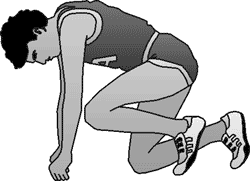 – выполнение команд «На старт!», «Внимание!» с устранением ошибок – 2–3 раза;
– то же, но с самостоятельным выходом со старта. Акцентировать внимание на активное отталкивание с колодок двумя ногами. Не спешить выпрямляться; повторить 3–4 раза по 15–20 м. Выполнить упражнение 3-5р.Руки  расположены  на ширину плечТуловище выпрямлено, голова держится прямоТяжесть тела равномерно распределена между рукамиВыполнить упражнение 3-5р Выбегание с колодок 5-8 беговых шагов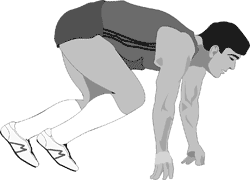 11. Построение в шеренгу. 2. Домашнее задание. 3. Подведение итогов. 4. Организованный уход.3'0,5 ' '1'1'0,5' 'Сгибание и разгибание рук в упоре лежа